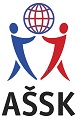 Asociace školních sportovních klubů   -    okresní rada v Jihlavě                     -------------------------------------------------------------------------------------------------------------------------------------------------
R O Z P I S
  okresního kola  ve  v y b í j e n é  pro rok  2023 – 2024    ==============================================Pořadatel :  	 - OR AŠSK,  Tř. Legionářů 3, Jihlava		        	
Kategorie :	 - II. kategorie - otevřená- startují dvanáctičlenná družstva žáků a žákyň 4.-5. tříd prvního stupně ZŠ,    ročníky:  2014, 2013, 2012- družstvo je složeno z žáků jedné školy
                  	 Přihlášená	 - Žižkova TGM, Havlíčkova,  Rošického, Seifertova, O. Březiny, Křížová, družstva :	   Křesťanská,  Nad Plovárnou,  Brtnice,  Kamenice,  Polná, V. Beranov, 		  V. Jeníkov, Vyskytná	Datum :             -  pátek  3. května  2024 v 8,30  hod.Prezence :	 - od 8,00 hodin
                  	
Místo :               - sportovní hala SK Jihlava, Okružní 2
Losování :         - na místě turnaje před zahájením soutěže
Systém :             - podle počtu účastníků ve skupinách  "každý s každým“
                            - hrací doba 2 x 7 minut hrubého času, přestávka 3 min.
Podmínky
účasti   :             - družstva startují na společnou soupisku potvrzenou ředitelstvím školy, nová 		   je přiložena
                           - všichni účastníci startují na vlastní nebezpečí, nemohou být osvobozeni od školní TV,
	                musí mít u sebe kartu ZPJízdné :              - nebude hrazeno  Ceny :                - první tři družstva obdrží diplom a medaile, vítězné družstvo postupuje		   do krajského kolaPoznámka :      -  vstup do haly povolen pouze v sálové obuvi se světlou podrážkou		                         					Mgr. Dalibor Hruška                     
        			              				OR AŠSK Jihlava